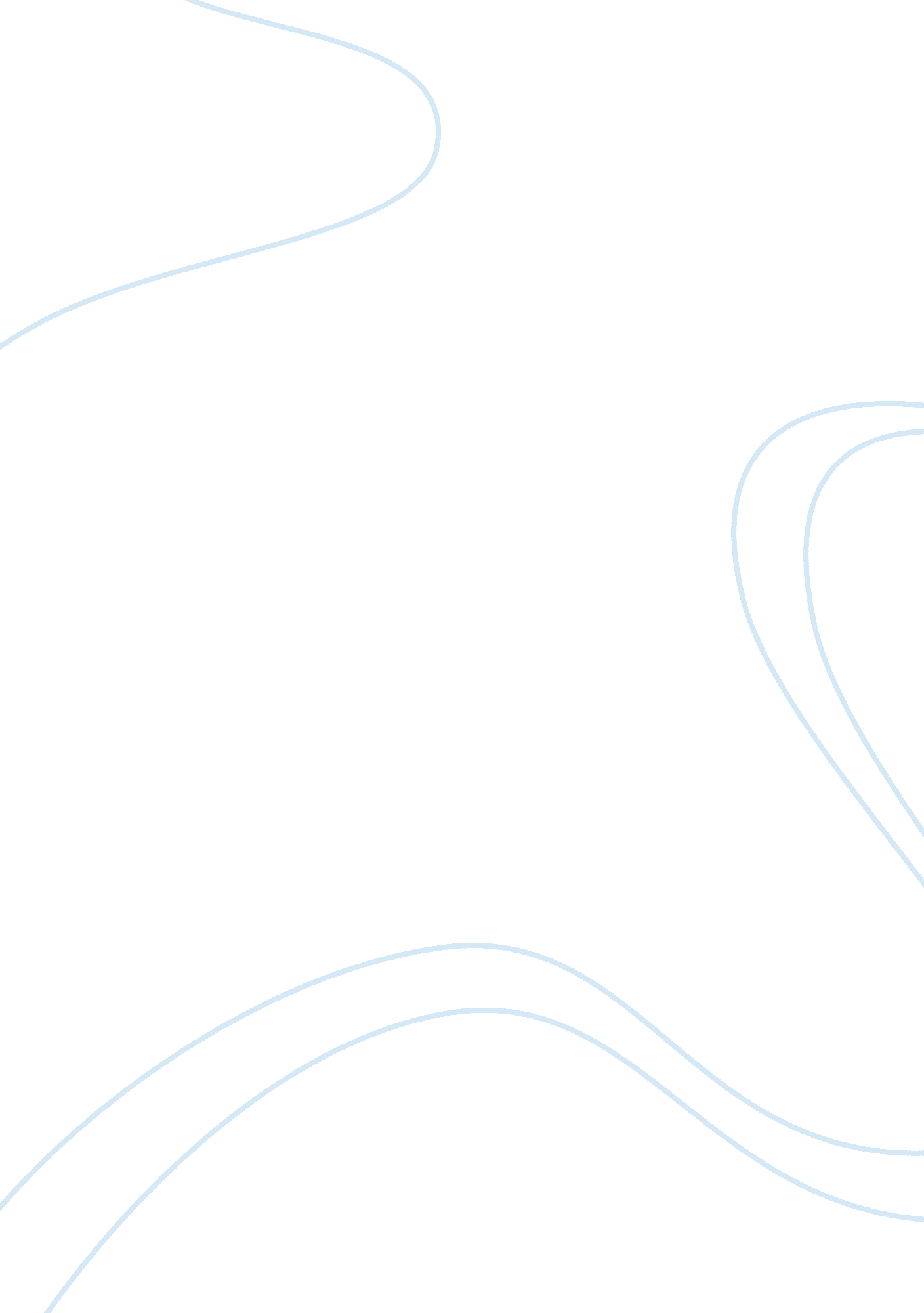 Grammar and writingLinguistics, English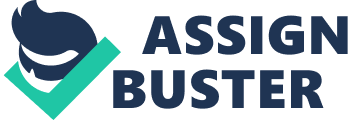 There are numerous things that concern me when it comes to grammar and writing. I am now suddenly very aware of it because of the many issues that we could have examined this week for our discussion. After evaluating the discussion topic, I really deliberated that the use of apostrophes and fragments was the topic that required to be looked at (Strunk, 2012). 
The following is an example of two sentences in one of the paragraphs: “ This boat is Peter’s.” This was the first original sentences, and after reading and understanding from the website provided, the first sentence does not sound great (Strunk, 20120. 
However, the revised one would sound like this: “ This is Peter’s boat.” On the issue of sentence fragments, I found that the original sentence read like this “ Working hard into the night in an effort to save his little boat”. After reading this sentence I discovered that something was missing, a noun. A correct sentence would read as this “ Peter worked hard into the night in an effort to save his little boat”. 